ESTADO DO RIO GRANDE DO SUL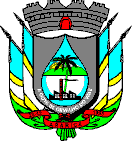 PREFEITURA MUNICIPAL DE ARARICÁAVISO DE ALTERAÇÃO DE EDITAL DE CONCORRÊNCIA Nº 002/2015Objeto: Contratação de empresa especializada, por empreitada global (material e mão de obra), para a CONSTRUÇÃO EM ALVENARIA DE UMA ESCOLA DE UM PAVIMENTO COM QUATRO SALAS DE AULA, medindo 741,09m².O MUNICÍPIO DE ARARICÁ – RS, torna público, para conhecimento dos interessados que com relação ao item 2.4 da Planilha Orçamentária do Edital de Concorrência Nº 002 - 2015, em correção a erro formal, de cálculo do BDI, estamos procedendo a correção, como segue: Item - Descrição -                       Valor Uni - Preço c/BDI   - Unid - Quant  - Preço Total2.4 -   Aterro interno com apiloamento - 23,33 – 28,00      - m³     - 124,50  - R$.3486,00Passando o Valor TOTAL da Planilha Orçamentária para:R$. 938.476,71Os demais itens do referido Edital, permanecem inalterados.Araricá - RS, 19 de março de 2015Juliana Maria KautzmannPresidente da CPL